Client—case management plan indicator, code NExported from METEOR(AIHW's Metadata Online Registry)© Australian Institute of Health and Welfare 2024This product, excluding the AIHW logo, Commonwealth Coat of Arms and any material owned by a third party or protected by a trademark, has been released under a Creative Commons BY 4.0 (CC BY 4.0) licence. Excluded material owned by third parties may include, for example, design and layout, images obtained under licence from third parties and signatures. We have made all reasonable efforts to identify and label material owned by third parties.You may distribute, remix and build on this website’s material but must attribute the AIHW as the copyright holder, in line with our attribution policy. The full terms and conditions of this licence are available at https://creativecommons.org/licenses/by/4.0/.Enquiries relating to copyright should be addressed to info@aihw.gov.au.Enquiries or comments on the METEOR metadata or download should be directed to the METEOR team at meteor@aihw.gov.au.Client—case management plan indicator, code NIdentifying and definitional attributesIdentifying and definitional attributesMetadata item type:Data ElementShort name:Case management plan indicatorMETEOR identifier:270379Registration status:Community Services (retired), Superseded 29/04/2006Definition:Whether or not a current (at the time of recording) case management plan has been developed for the client, implemented and/or agreed to by the client, as represented by a code.Data Element Concept:Client—case management plan indicatorValue Domain:Case management plan indicator code NValue domain attributesValue domain attributesValue domain attributesRepresentational attributesRepresentational attributesRepresentational attributesRepresentation class:CodeCodeData type:NumberNumberFormat:NNMaximum character length:11ValueMeaningPermissible values:0Not applicable1Plan developed2Plan agreed to by client or advocate3Plan implementedSupplementary values:9
 Not stated/inadequately described
 Collection and usage attributesCollection and usage attributesGuide for use:CODE 0     Not applicableCase management plans may not be appropriate for all clients, for example, where a client receives supported accommodation for a 24-hour period or less.CODE 1     Plan developedThe case management plan does not necessarily need to be in operation to record yes; it is whether one has been developed and there is an intention to carry it out.CODE 2     Plan agreed to by client or advocateThe client or their advocate (such as a parent or partner) agrees to the implementation of the plan. The plan does not need to be implemented to record this code. In many cases of statutory intervention, whilst desirable, client agreement is not essential.CODE 3     Plan implementedSome part of the plan must be implemented. That is, the plan must be in operation at the time of recording.Data element attributes Data element attributes Collection and usage attributesCollection and usage attributesGuide for use:Multiple responses may be recorded for Codes 1, 2 and 3. If a plan is implemented (Code 3 Plan implemented), then of necessity it must also have been developed (Code 1 Plan developed). Code 0 Not applicable, and Code 9 Not stated/inadequately described, can only be recorded individually though.Collection methods:This metadata item would be collected either at an initial assessment or subsequent reassessment of a person(s).Due to the variety across community services as to what constitutes a case management plan, and whether it is considered to be developed, agreed to and implemented, it is up to individual collections to further clearly specify these aspects when collecting data for their individual purposes.Individual collections may also have certain quality issues regarding case management plans that may be as important as whether or not one has been developed.Source and reference attributesSource and reference attributesSubmitting organisation:Supported Accommodation Assistance Program (SAAP)National Data Collection AgencyAustralian Institute of Health and WelfareOrigin:SAAP National Data Collection Agency 2001. National Data Collection Data Dictionary. Version 2. Unpublished.Relational attributesRelational attributesRelated metadata references:Has been superseded by Client—case management plan indicator, yes/no code N       Community Services (retired), Standard 29/04/2006       Homelessness, Superseded 10/08/2018       Housing assistance, Standard 23/08/2010
Is re-engineered from  Case management plan indicator, version 1, DE, NCSDD, NCSIMG, Superseded 01/03/2005.pdf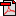  (18.5 KB)       No registration status